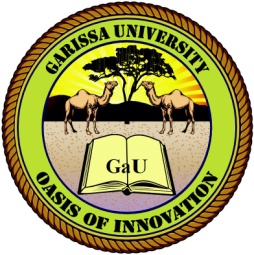 GARISSA UNIVERSITY UNIVERSITY EXAMINATION 2017/2018 ACADEMIC YEAR ONEFIRST SEMESTER EXAMINATIONSCHOOL OF BUSINESS AND ECONOMICS FOR THE DEGREE OF MASTER OF BUSINESS ADMINISTRATIONCOURSE CODE: MBACOURSE TITLE: EXAMINATION DURATION: 2 HOURSDATE: /08/18				                               TIME: .00-.00 PMINSTRUCTION TO CANDIDATESThe examination has FIVE (5) questionsQuestion ONE (1) is COMPULSORY Choose any other TWO (2) questions from the remaining FOUR (4) questionsUse sketch diagrams to illustrate your answer whenever necessaryDo not carry mobile phones or any other written materials in examination roomDo not write on this paperThis paper consists of TWO (2) printed pages               	please turn overQUESTION ONE (COMPULSORY)